Income and Expenditure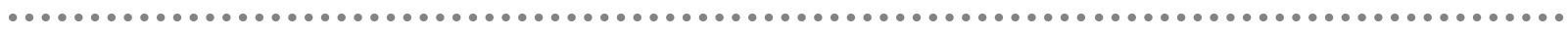 How we earned our income – 2018/19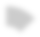 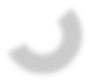 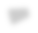 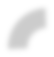 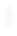 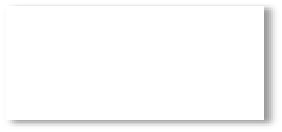 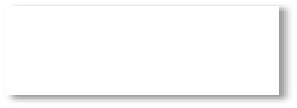 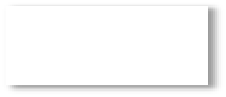 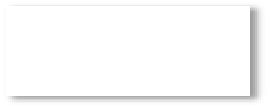 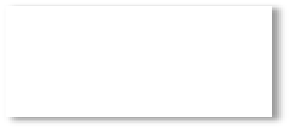 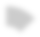 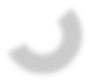 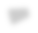 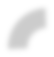 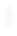 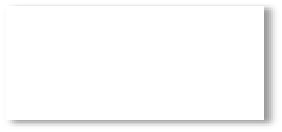 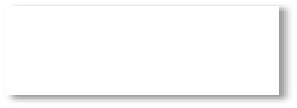 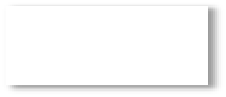 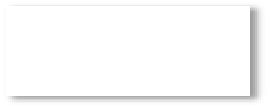 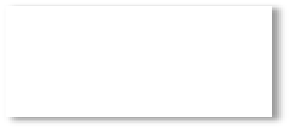 Tuition fees make up the largest proportion of UWL’s income accounting for 62% of the total. UWL currently charge tuition fees of £9,250 per annum to home and EU undergraduates and are also able to offer scholarships and bursaries to students totalling around £3.4m, reducing theeffective fee charged per student to approximately£7,500.Government/Nursing Grants have been reducing in recent years and now account for 13% of total income. In order to supplement decreases infunding and to diversify its income portfolio, UWL has sought to drive up its Enterprise income streams (including Donations and Investment income) which now account for £28.2m or 25% of total income.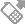 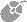 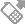 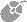 Enterprise income is made up of multiple sources including student residency and catering income, non-government funded research grants, income from educational partners & trusts and London College of Music examinations.How we spent our income – 2018/19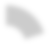 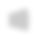 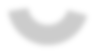 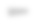 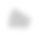 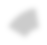 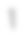 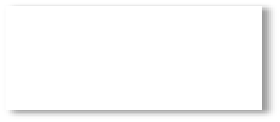 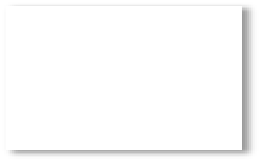 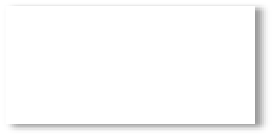 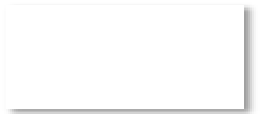 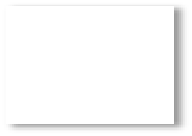 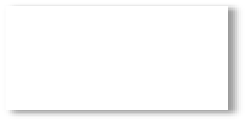 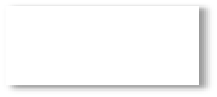 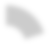 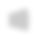 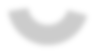 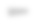 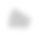 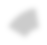 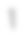 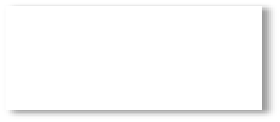 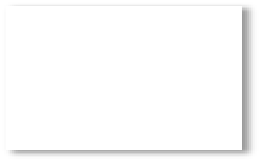 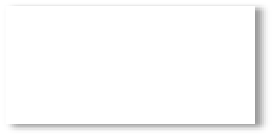 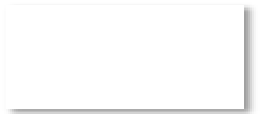 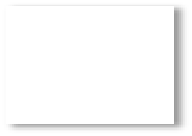 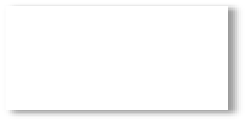 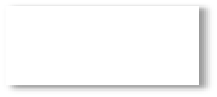 Around 50% of the University's costs are staff- related, the majority of which are involved in direct teaching activities. UWL’s overall expenditure increased to £101.8m in 2018/19 as a result of increased investment in equipment and the growth of our income streams.Investing in our estate and capital projects The University aims to provide a high-quality environment for its students and staff in which they can thrive, which means that the University places a strong emphasis on maintaining the existing infrastructure. We believe it is important to invest in new first-class teaching, research and non-academic facilities to ensure that we continue to offer a high quality learning experience for our students. Over £20m was spent on the Universities’ infrastructure,including a variety of new capital projects in order to improve the student experience. Major examples of this were the construction of the new Sports and Postgraduate centres as well as the St Mary’s Road campus refurbishment.Students’ unionUWL boasts one of the best students’ union’s (SU) in the country and actively invests in the SU and the various initiatives run by them to improve the student experience. UWL provided funding of over £2.9m to the SU, allowing them to continue to offer the same high standards of support and engagement with students. UWL also offered £3.4m in scholarships, bursaries and prizes in order to assist students in completing their studies.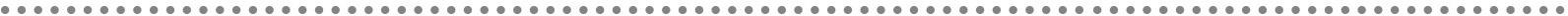 